										September 2020Dear Applicant,Thank you for your interest in the Training Development Coordinator post with MindOut.Enclosed with the application pack are:a job description and person specificationbackground information about the projectan application form If you would like this information in another format, e.g. large print or in audio format please let us know.The post is for 21 hours per week, is a fixed term contract until 1st November 2021. The hours can be worked flexibly by arrangement and will involve occasional evenings and weekends. The post holder will be based in our office at Community Base, 113 Queens Road, Brighton and/or working from home due to the Covid-19 pandemic. All applicants must be able to travel to the office to work.The salary for this post is £26,530 pa pro rata (£15,918). MindOut provides up to 5% of salary contribution to pension scheme, depending on employee contribution.  The post holder is entitled to 29 days leave per year pro rata, excluding Bank Holidays.Applications will be judged according to the criteria of the job description and person specification as required by our Equality, Diversity and Inclusion Policy and Recruitment Policy.  Please make sure you answer every point in the person specification on your application form, paying attention to essential criteria.  All successful applicants are subject to an enhanced DBS check. This post is subject to a probationary period of 3 months.  Please return your application form via email to info@mindout.org.uk.The closing date for applications is 5pm on Thursday 22nd October and interviews will be held via Zoom on Tuesday 27th October.  Yours sincerely,Kate WebbDeputy CEOMindOutLesbian, Gay, Bisexual, Transgender and Queer Mental Health ServiceJob DescriptionJob Title		Training Development CoordinatorReports to	           Deputy CEOHours                      21 hours per week Salary                      £26,530 pro rata (£15,918)Location                  Blended approach of homeworking and office basedContract                  Fixed term for 1 year (subject to 3 month probationary period)Benefits                   A generous package including 29 days holiday a year (pro rata)                                   and public holidays, employee pension scheme with up to 5%                                   employer contribution,flexible working Key purpose of roleMindOut’s training arm has grown significantly over the past 3 years and generates a proportion of our unrestricted annual income. Our training packages significantly improve the ability of public, third and commercial sector professionals to become more aware of LGBTQ mental health and to focus on best practice in terms of inclusion. Our goal is to tackle structural health inequalities for LGBTQ people, making health services and work spaces more aware and inclusive of their needs. We want to improve the mental health and wellbeing of LGBTQ communities by increasing the skills and knowledge of professionals working within mainstream organisations.So far we have had limited staff capacity to develop the huge potential of our training offer and earlier this year we bid successfully to the Enterprise Development Programme (within the Social Investment Business initiative) to set up this exciting new post. As the Training Development Coordinator you will be developing our business model to the next level. Working with a team of associate trainers you will increase our course offer, increase the sales of our training courses and focus on evaluating their effectiveness to ensure they are in line with our strategic priorities and are of the highest quality.This role offers a unique opportunity to influence the performance of a huge range of professionals and citizens, and to increase our influence nationally with the wider aim of making services and working places better able to meet the needs of LGBTQ people and to improve their mental health.Key ResponsibilitiesTo develop MindOut’s training offers, both off the shelf and bespokeTo develop a range of online and in person training Engage with current and potential customers to develop sales and on-going purchase agreementsExpand the markets we currently work in, e.g. to larger NHS Trusts and to corporates/private sectorTo support MindOut’s trainer team, develop their expertiseTo evaluate the effectiveness of current and future training packagesMain TasksTo lead the development and delivery of training packages focused on LGBTQ mental health and inclusion, regularly reviewing content and ensuring it is evidenced by the latest research.To write and develop materials and documentation to support the successful delivery of in-room or online or virtual training, ensuring our learners have a brilliant experience of MindOut training from beginning to end  To facilitate and support the development, writing and delivery of training by MindOut’s associate trainers working with them to ensure the quality of courses that they are leading, to support them and to offer feedback.To co-produce training materials with users of MindOut’s services.To negotiate with current and potential customers to assess their learning needs, design content to meet their needs and to sell our courses across a wide range of markets – from third sector commissions to large corporate customers.To develop our training offer as a business concern. Working with the Deputy CEO and external consultants to review our pricing structure in order to maximise competitiveness and income generation.To develop a 1 year work plan focusing on ways to expand our potential markets and develop of new training offers, including longer term commissions, to meet emerging needs.To work with the Business Development Manager to market and promote our courses, so that course places are filled and/or commissioners book courses, in line with our income targets.Contribute to action learning sets, webinars, podcasts and other scheduled stakeholder events if required.To write and contribute to reports and progress updates on the delivery of MindOut’s training courses for the Enterprise Development Programme, CEO and MindOut’s trustee board.To provide an ongoing point of proactive and regular contact with professionals you train directly in order to evaluate the effectiveness of our training and to ensure it is meeting our inclusion goals.General ResponsibilitiesAttend as appropriate meetings with the CEO, staff team and MindOut executive and sub committeesCarry out other such tasks as appropriate in negotiation with line management that may be reasonably expectedCarry out all responsibilities with regard to MindOut’s Equality, Diversity and Inclusion, Anti-discrimination Policy and all other policiesTo participate in relevant training and self developmentThe post holder will be responsible for undertaking their own administrationThis job description will be reviewed periodically with the post holder to take account of changing demands.PERSON SPECIFICATIONSee below the experience, skills, knowledge and competencies required to carry out the tasks described within the job description.  Please ensure that you use examples to demonstrate how you meet each individual criterion on your application form. Criteria marked ‘A’ will be used to shortlist candidates and criteria marked ‘I’ will be assessed during the interview stage.  Criteria marked E are Essential to the role, D are desirable for the role.MindOut    Recruitment information                               September 2020Who we areMindOut is run by and for LGBTQ people with experience of mental health issues.  Our services are impartial, independent, non-judgmental and confidential.  Service user participation is key in all aspects of planning, delivery and governance of the organisation and its services.Our Vision is a world where the mental health of LGBTQ communities is a priority, free from stigma, respected and recognised.Our Mission is to improve the wellbeing of LGBTQ people who experience mental health issues, reduce mental health stigma, and promote positive mental health amongst LGBTQ communities.Our aims are to:improve mental wellbeing for LGBTQ peoplereduce social isolation in LGBTQ communitiesreduce suicidal distress in LGBTQ communitiesreduce stigma associated with mental healthimprove mental health services for LGBTQ peopleOur values and principles are:MindOut is run by and for LGBTQ people with lived experience of mental health issues wellbeing includes all aspects of mental, physical and emotional health, across the whole range of mental health issues LGBTQ mental health is a collective concern for LGBTQ communities we work to promote equality and the diversity of our communities and the principle of accessible and safe spaces our work is co-produced by service users, volunteers and staff; this applies to research, development, design, promotion and delivery service users are engaged at all levels of the organisation and supported to volunteer, apply for paid work and become Trustees we work to continuously improve all we do we invest in our workforce Our services include:advice and information mental health advocacy, including urgent need advocacytrans specific advocacy peer support group workpeer mentoring and befriendinga low cost counselling serviceon-line supportwellbeing courses and workshopssuicide prevention initiatives, including Out of the Blue peer support groupsocial groups and outingsLGBTQ affirmative practice training and trans awareness trainingMindOut’s HistoryMindOut is 21 years old.  For the first 12 years, MindOut was a project within Mind in Brighton and Hove.  From 1st April 2011 MindOut became an independent organisation, a charity and a company limited by guarantee.  Staff TeamThe MindOut staff team consists of the Chief Executive, Deputy Chief Executive, Service Manager, Advocacy Senior Practitioner, Peer Support Senior Practitioner, Counselling Coordinator, three Advocacy Workers, Suicide Prevention Worker,  Community Engagement Worker, Online support worker, Business Development Manager, two Administrators and one Group Worker.  See structure diagram below.Volunteer TeamsCurrently MindOut has approx. 50 volunteers working on the Counselling, Peer Mentoring, telephone befriending, online and group work services.Board of TrusteesMindOut’s Executive Committee has 12 Trustees, led by our Chair, Dominic Arnall.Organisational structure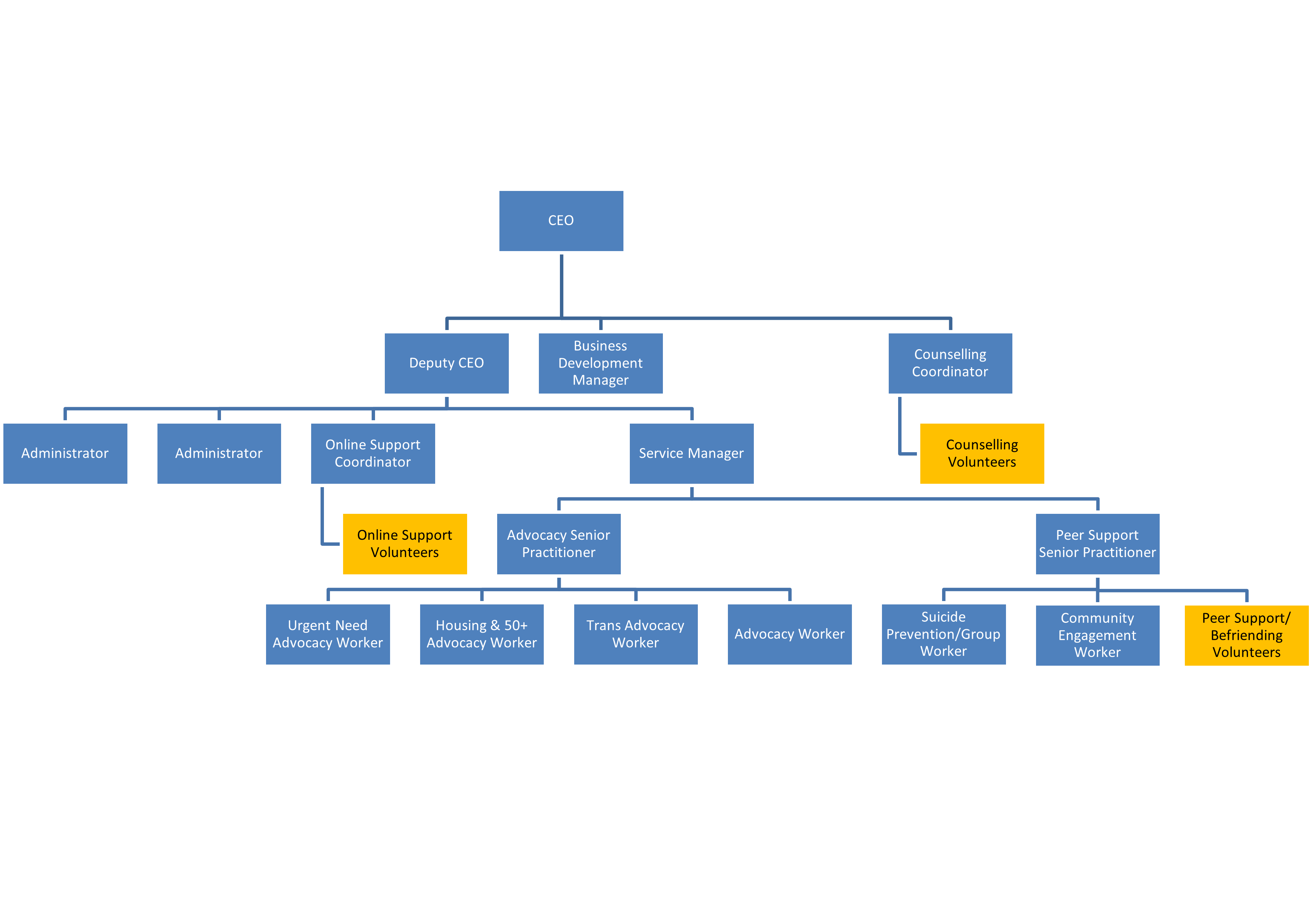 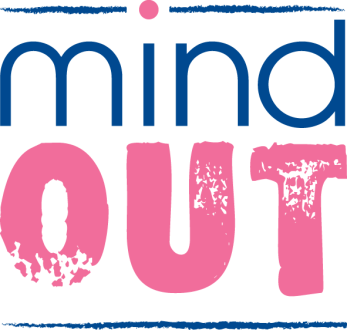 I confirm that to the best of my knowledge the information given on this form is true and correct and can be treated as part of any subsequent contract of employment.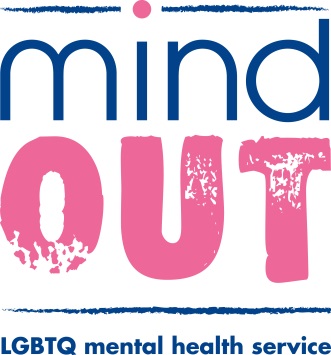 Community Base113 Queens RoadBrightonBN1 3XGt:  01273 234839e: info@mindout.org.ukCompany Number  7441667Charity Number  1140098No.AssessmentProcessEssential/DesirableExperience1Personal understanding and broad experience of LGBTQ identitiesA & IE2Experience of negotiating commissions for and delivery of training within the health and social care field A&IE3Experience of an affirmative approach to LGBTQ mental health and inclusion, personal experience will be viewed positivelyA&IE4Experience of income generation, marketing and initiating the sale of training coursesA & IE5Experience of networking and maintaining customer and stakeholder relationships across all sectorsA&IE6Experience of coproduction in health and social careA&IDSkills7Demonstrable ability to create and deliver training resources and courses.A & IE8Excellent communication, presentation, facilitation and interpersonal skillsA & IE9Ability to evaluate the effectiveness and quality of training coursesA&IE10Written and oral communication is concise and accurate. Ability to prepare and provide written and verbal reports.A & IE11Ability to work flexibly as part of a team and on your own initiative.A&IE12Ability to support a small team of associate trainersA&ID13Excellent organisational skills, ability to think strategically, meet deadlines and review prioritiesA&IEKnowledge14Knowledge and understanding of structural health inequalities affecting LGBTQ communities, related mental health statistics and research.A&IE15Knowledge of and demonstrable commitment to affirmative and inclusive practice.A & IE16Knowledge of how to drive and plan business development within the third sectorA & IDPlease complete in type or black inkApplication for the appointment of:Training CoordinatorPERSONAL DETAILS (IN BLOCK CAPITAL LETTERS)SURNAME & TITLESURNAME & TITLESURNAME & TITLEADDRESSPreferred PronounPreferred PronounPreferred PronounFIRST NAMEFIRST NAMEFIRST NAMETEL  Home:TEL  Home:Work:Mobile:EmailIf you are currently employed, may we contact you discreetly at work?If you are currently employed, may we contact you discreetly at work?If you are currently employed, may we contact you discreetly at work?If you are currently employed, may we contact you discreetly at work?If you are currently employed, may we contact you discreetly at work?If you are currently employed, may we contact you discreetly at work?If you are currently employed, may we contact you discreetly at work?If you are currently employed, may we contact you discreetly at work?If you are currently employed, may we contact you discreetly at work?If you are currently employed, may we contact you discreetly at work?If you are currently employed, may we contact you discreetly at work?Yes/NoEDUCATION AND TRAININGEDUCATION AND TRAININGEDUCATION AND TRAININGPlease give details of your educational qualifications and experience including short courses where appropriate. Please continue on additional sheets if you need to expand this section.Please give details of your educational qualifications and experience including short courses where appropriate. Please continue on additional sheets if you need to expand this section.Please give details of your educational qualifications and experience including short courses where appropriate. Please continue on additional sheets if you need to expand this section.VenueDateCourses/QualificationsEMPLOYMENT HISTORY (INCLUDING VOLUNTARY WORK)List in date order with present or most recent firstPlease continue on additional sheets if you need to expand this section.Name and Address of EmployerJob title and brief description of responsibilitiesFromToReasons for leavingIf you are currently employed, please state your notice period:GAPS IN EDUCATION/EMPLOYMENT HISTORYIf you have any gaps of 6 months or more in your education/employment history, please let us know in the following table.  Please continue on additional sheets if you need to expand this section.FromToReasons for gapKNOWLEDGE, SKILLS AND EXPERIENCE RELEVANT TO THE POSTThis is the most important part of the form.  The person specification lists the knowledge and skills you need to do the job.  These will not necessarily be gained through paid employment.  They can also be gained through voluntary work and life experience.  If you do not meet all the criteria it is unlikely that you will be short listed for interview.When completing this section it is useful to use the criteria listed in the person specification as headings and under these please give examples by referring to your professional, academic, personal life or voluntary work.  Use extra sheets if you need to and make sure they are clearly marked with your name and the title of the job for which you are applying.  Knowledge, skills and experience relevant to the post: StatementKnowledge, skills and experience relevant to the post (continuation)SignatureDate:REFERENCESREFERENCESREFERENCESREFERENCESREFERENCESREFERENCESPlease give details of two people to whom we can apply for references concerning your suitability for this post.  One of these should be your current or most recent employer.  Please note we DO NOT accept friends or family members as referees.  If you do not wish us to contact either referee before informing you, please make this clear.   Any offer of employment will be subject to satisfactory references.Please give details of two people to whom we can apply for references concerning your suitability for this post.  One of these should be your current or most recent employer.  Please note we DO NOT accept friends or family members as referees.  If you do not wish us to contact either referee before informing you, please make this clear.   Any offer of employment will be subject to satisfactory references.Please give details of two people to whom we can apply for references concerning your suitability for this post.  One of these should be your current or most recent employer.  Please note we DO NOT accept friends or family members as referees.  If you do not wish us to contact either referee before informing you, please make this clear.   Any offer of employment will be subject to satisfactory references.Please give details of two people to whom we can apply for references concerning your suitability for this post.  One of these should be your current or most recent employer.  Please note we DO NOT accept friends or family members as referees.  If you do not wish us to contact either referee before informing you, please make this clear.   Any offer of employment will be subject to satisfactory references.Please give details of two people to whom we can apply for references concerning your suitability for this post.  One of these should be your current or most recent employer.  Please note we DO NOT accept friends or family members as referees.  If you do not wish us to contact either referee before informing you, please make this clear.   Any offer of employment will be subject to satisfactory references.Please give details of two people to whom we can apply for references concerning your suitability for this post.  One of these should be your current or most recent employer.  Please note we DO NOT accept friends or family members as referees.  If you do not wish us to contact either referee before informing you, please make this clear.   Any offer of employment will be subject to satisfactory references.Name:Name:Job Title:Job Title:In what capacity do you know them?In what capacity do you know them?Address:Address:Post code:Post code:Telephone:Telephone:E-mail:E-mailCan we contact before interview?Can we contact before interview?Can we contact before interview?Can we contact before interview?APPLICANTS WITH DISABILITIESMindOut LGBTQ Mental Health Service is committed to employing people with disabilities.  Please state any arrangements we can make to assist you, if called for interview or appointed to the post:Disciplinary /Criminal RecordDisciplinary /Criminal RecordMindOut undertakes not to discriminate unfairly against any subject of a Disclosure on the basis of conviction or other information revealed. Disciplinary: Have you ever been the subject of disciplinary action in the past?    No 	Yes   If Yes, please give details below Convictions: Have you ever been cautioned by the police or convicted of a criminal offence?            No  	Yes   	                        Have you ever been referred to the children’s or adult’s ‘barred’ list?                             No  	Yes   	If Yes to either question, please give details on a separate sheet. Note, this should exclude any spent convictions under Section 4(2) of the Rehabilitation of Offenders Act 1974, unless the job for which you are applying involves working directly with vulnerable adults, in which case both spent and unspent convictions cautions, bind overs and pending prosecutions must be declared.Disciplinary: Have you ever been the subject of disciplinary action in the past?    No 	Yes   If Yes, please give details below Convictions: Have you ever been cautioned by the police or convicted of a criminal offence?            No  	Yes   	                        Have you ever been referred to the children’s or adult’s ‘barred’ list?                             No  	Yes   	If Yes to either question, please give details on a separate sheet. Note, this should exclude any spent convictions under Section 4(2) of the Rehabilitation of Offenders Act 1974, unless the job for which you are applying involves working directly with vulnerable adults, in which case both spent and unspent convictions cautions, bind overs and pending prosecutions must be declared.PRIVACY NOTICEMindOut needs to keep and process information about you for the purposes of considering your job application. This includes information enabling us to consider your suitability for the role; in order to comply with any legal requirements; to pursue the Legitimate Interests of the Charity and to protect our legal position in the event of legal proceedings. The sort of information we hold includes your contact details; your application form and references; correspondence with or about you; and your performance in any interview(s), if offered. Much of the information we hold will have been provided by you, but some may come from other sources, such as interviewers and referees.We may process special categories of information, including (but not limited to) your racial or ethnic origin, political opinions, religious and philosophical beliefs, trade union membership, biometric data or sexual orientation. Our handling of this data will be subject to our Equal Opportunities in Employment policy, and will be done on the Legal Basis of Legitimate Interest on condition of Article 9(2):b; j of the GDPR.We may also process data about criminal offences. Our handling if this data will be done on the Legal Basis of Legitimate Interest on condition of Article 10 of the GDPR, consistent with applicable Employment Law.  We will keep data relating to your application for up to one year. This is to allow us time to process your application, including if the same or a similar post is re-recruited and you wish to apply; to fulfil our Equal Opportunities in Employment policy; and to protect our legal position in the event of legal proceedings.You have various rights considering your data under the relevant legislation, including the right to be informed; the right of access; the right to rectification; the right to erase; the right to restrict processing; the right to data portability; the right to object; rights in relation to automated decision making and profiling. For more information about your rights, please contact us and/or consult the Information Commissioner's Office.THIS SECTION WILL BE DETACHED AND WILL NOT BE SEEN BY THE SELECTION PANEL.  IT WILL BE USED ONLY FOR MONITORING PURPOSESEQUAL OPPORTUNITIES IN EMPLOYMENT – STATEMENT OF POLICYMindOut LGBTQ Mental Health Service is an equal opportunities employer and will apply objective criteria to assess merit.  MindOut aims to ensure that no job applicant or employee receives less favourable treatment on the grounds of nationality, religion, ethnicity, gender, gender expression, marital status, pregnancy or maternity, sexual orientation, age or disability or is disadvantaged by conditions or requirements which cannot be shown to be justifiable.  MindOut is particularly concerned not to discriminate against applicants who have lived experience of mental health issues.Selection criteria and procedures will be reviewed frequently to ensure that individuals are selected, promoted and treated on the basis of their relevant merits and abilities.  All employees will be given equal opportunity and where appropriate and possible, special training to enable them to progress within and outside the organisation.  MindOut is committed to a programme of action to make this policy fully effective.Would you please provide the following information which will be treated as confidential but which will assist us to monitor and implement our Equal Opportunities Policy.  Your application will not be affected by the information provided or if you choose not to complete part or all of this section.APPLICATION FOR THE POST OF:Please state here where you saw the post advertised DOB:How would you describe your gender?How would you describe your gender?How would you describe your gender?How would you describe your gender?How would you describe your gender?How would you describe your gender?How would you describe your gender?How would you describe your gender?How would you describe your gender?FemaleMaleNon-binaryNon-binaryQueerUnsureOther – please state:Other – please state:Other – please state:Do you or have you ever identified as transgender?YesNoHow would you describe your sexual orientation?BisexualGayHeterosexualHeterosexualLesbianQueerOther – please state:Other – please state:Other – please state:Other – please state:Other – please state:Which category best describes your ethnic or cultural origin?AsianAsianMixedMixedWhiteWhiteAsian BritishAsian & WhiteBritishBangladeshiBlack African & WhiteIrishIndian Black Caribbean & WhiteEuropeanPakistaniOtherOtherOtherBlackBlackChinese or Other Ethnic GroupChinese or Other Ethnic GroupChinese or Other Ethnic GroupChinese or Other Ethnic GroupBlack BritishChineseGypsyAfricanArabTravellerCaribbeanJewishOtherSudaneseIf you have a religious or other belief how would you describe it?AgnosticChristian              Jewish             SikhAtheistHindu                   Muslim                   OtherBuddhistJain                       PaganOther belief: Other belief: Other belief: Other belief: Are your day to day activities limited because of a health problem or disability which has lasted, or is expected to last, at least 12 months?Yes a little             Yes a lot                   No (don’t answer next question)If you answered yes, please state the type of impairment. If you have more than one, please indicate all that apply. If none apply, please mark “other” and write an answer in (examples given as guidance)If you answered yes, please state the type of impairment. If you have more than one, please indicate all that apply. If none apply, please mark “other” and write an answer in (examples given as guidance)If you answered yes, please state the type of impairment. If you have more than one, please indicate all that apply. If none apply, please mark “other” and write an answer in (examples given as guidance)If you answered yes, please state the type of impairment. If you have more than one, please indicate all that apply. If none apply, please mark “other” and write an answer in (examples given as guidance)If you answered yes, please state the type of impairment. If you have more than one, please indicate all that apply. If none apply, please mark “other” and write an answer in (examples given as guidance)If you answered yes, please state the type of impairment. If you have more than one, please indicate all that apply. If none apply, please mark “other” and write an answer in (examples given as guidance)Developmental conditionMental health conditionMental health conditionPhysical impairmentLearning disability/difficultyLong standing illnessLong standing illnessOther (please sate)